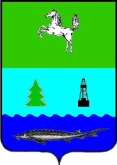 АДМИНИСТРАЦИЯ ПАРАБЕЛЬСКОГО РАЙОНАпостановление(в редакции постановления Администрации Парабельского района от 12.09.2017г. №648а) от 01.06.2017г.										№ 388а О создании общественного совета по улучшению инвестиционного климата и развитию предпринимательства при Администрации Парабельского района	На основании статьи 13 Федерального закона от 24.07.2007 года № 209-ФЗ «О развитии малого и среднего предпринимательства в РФ» и постановления Администрации Парабельского района от 09.02.2017 года № 79а «Об утверждении плана мероприятий («Дорожной карты») по внедрению на территории Парабельского района успешных практик, включенных в Атлас муниципальных практик и направленных на развитие и поддержку малого и среднего предпринимательства»,ПОСТАНОВЛЯЮ:1. Создать общественный совет по улучшению инвестиционного климата и развитию предпринимательства при Администрации Парабельского района в составе согласно приложению 1.2. Утвердить Положение об общественном совете по улучшению инвестиционного климата и развитию предпринимательства при Администрации Парабельского района согласно приложению 2.         3. Разместить настоящее постановление на официальном сайте в информационно-телекоммуникационной сети «Интернет».         4. Отменить постановление Администрации Парабельского района от 19.05. . № 394 «О создании координационного совета по вопросам развития и поддержки малого и среднего предпринимательства Парабельского района».         5. Контроль за исполнением настоящего распоряжения возложить на Первого заместителя Главы района Е.А. Рязанову. Глава района                                                                                                     А.Л. Карлов							                               А.Л. КарловЕрш Е.А.21357 Рассылка: Администрация-2 Рязанова Е.А.-1 Экономический отдел -1 Зебзеева Н.В.-1 Тобольжин Ю.Ю.-1 Елков М.Н. -1 Карлов Д.В.-1 Кривицкий С.В.-1 Сысолин.А.Н.-1 Сыркин В.И.-1Приложение 1к постановлениюАдминистрации Парабельского районаот 01.06.2017 №388аСОСТАВОБЩЕСТВЕННОГО СОВЕТА ПО УЛУЧШЕНИЮ ИНВЕСТИЦИОННОГО КЛИМАТА И РАЗВИТИЮ ПРЕДПРИНИМАТЕЛЬСТВА ПРИ АДМИНИСТРАЦИИ ПАРАБЕЛЬСКОГО РАЙОНА 1.  Рязанова Е.А. – Первый заместитель Главы района, сопредседатель Совета2. Зебзеева Н.В. – индивидуальный предприниматель, сопредседатель Совета (по согласованию)3. Каккоев А.В. – руководитель экономического отдела администрации Парабельского района, заместитель сопредседателя Совета4. Карлов Д.В. – директор Парабельского филиала ООО «Квинта», заместитель сопредседателя Совета (по согласованию)5. Ерш Е.А. – главный специалист по развитию реального сектора экономики Администрации Парабельского района, секретарь Совета Члены Совета: 6. Соснина Е.А. – главный специалист по торговле, развитию товарных рынков и услуг Парабельского района7.  Тобольжин Ю.Ю. - индивидуальный предприниматель, с. Парабель (по согласованию).8. Кривицкий С.В. - индивидуальный предприниматель, с. Новосельцево (по согласованию)9. Сысолин А.Н. – руководитель ООО «УК «Строй Сервис», с. Парабель (по согласованию)10.  Сыркин В.И. - индивидуальный предприниматель, п. Шпалозавод (по согласованию)11. Елков М.Н. – руководитель СКПК «Галактика» с. Парабель (по согласованию)Заместитель Главы района – Управляющий делами                                                                        А.А. КостаревПриложение 2к постановлениюАдминистрации Парабельского районаот 01.06.2017 № 388аПОЛОЖЕНИЕОБЩЕСТВЕННОГО СОВЕТА ПО УЛУЧШЕНИЮ ИНВЕСТИЦИОННОГО КЛИМАТА И РАЗВИТИЮ ПРЕДПРИНИМАТЕЛЬСТВА ПРИ АДМИНИСТРАЦИИ ПАРАБЕЛЬСКОГО РАЙОНА I. ОБЩИЕ ПОЛОЖЕНИЯОбщественный совет по улучшению инвестиционного климата и развитию предпринимательства Парабельского района (далее - Совет) - постоянно действующий консультативный и экспертный орган при органах местного самоуправления Парабельского района. В своей деятельности Совет руководствуется Конституцией Российской Федерации, законодательными и нормативными правовыми актами Российской Федерации, Томской области, муниципального образования «Парабельский район», настоящим Положением. II. ЦЕЛИ И ЗАДАЧИ СОВЕТАОсновной целью Совета является улучшение инвестиционного климата , а также развитие предпринимательской деятельности на территории муниципального образования «Парабельский район», выработка совместных действий органов местного самоуправления и предпринимательских, деловых кругов в сфере инвестиционной деятельности и развития и поддержки предпринимательства. В задачи Совета входят: - содействие созданию и совершенствованию правовых, экономических и организационных условий для упрощения ведения инвестиционной деятельности на территории Парабельского района;- определение основных направлений и приоритетов инвестиционной политики Парабельского района;- содействие развитию инвестиционной инфраструктуры в Парабельском районе;- содействие в реализации инвестиционных проектов на территории муниципального образования «Парабельский район»;-  координация деятельности органов местного самоуправления района в сфере инвестиционной деятельности;- защита прав и интересов предпринимателей в органах государственной власти и местного самоуправления;  - разработка предложений по созданию условий для развития предпринимательства и решения задач по устранению административных барьеров на территории муниципального образования «Парабельский район»;- исследование проблем малых предприятий;- выдвижение и поддержка инициатив, имеющих общероссийское значение и направленных на реализацию государственной политики в области развития малого и среднего предпринимательства;- привлечение граждан, общественных объединений и представителей средств массовой информации к обсуждению вопросов, касающихся реализации права граждан на предпринимательскую деятельность, и выработки по данным вопросам рекомендаций;- обеспечение  открытости и прозрачности в сфере инвестиционной и предпринимательской деятельности на территории муниципального образования «Парабельский район».III. ФУНКЦИИ СОВЕТАВ соответствии со своими задачами Совет осуществляет:- анализ развития инвестиционного климата, а также предпринимательской деятельности на территории Парабельского района;- разработку основных направлений политики в области повышения качества и безопасности продукции и услуг;- выявление и анализ административных и иных барьеров на пути развития инвестиционной деятельности и предпринимательства и разработка рекомендаций по их устранению;- подготовку и общественную экспертизу проектов нормативных документов, затрагивающих интересы инвестиционной инфраструктуры и предпринимательства;- экспертизу, разработку предложений по совершенствованию муниципальной программы развития инвестиционного климата и предпринимательства в Парабельском районе, общий контроль за ходом их выполнения;- консультативную, информационную и организационную поддержку в сфере инвестиционной и предпринимательской деятельности;- обобщение и распространение опыта в сфере инвестиционной деятельности предприятий и структур поддержки предпринимательства;- формирование положительного общественного мнения о инвестиционной и предпринимательской деятельности через средства массовой информации;- организацию и проведение комплексных экспертиз социально-экономических, научно-технических, инвестиционных и других программ, проектов, предложений, внесенных на рассмотрение Думы Парабельского района и затрагивающих интересы субъектов инвестиционной и предпринимательской деятельности;- координацию деятельности создаваемых Советом комиссий и рабочих групп;- содействие созданию и деятельности объединений (союзов, ассоциаций) субъектов инвестиционной и предпринимательской деятельности;- подготовку и проведение конференций, совещаний, семинаров и других организационных мероприятий с участием субъектов инвестиционной и предпринимательской деятельности и иных заинтересованных структур;- участие в мероприятиях по сотрудничеству с заинтересованными национальными, зарубежными и международными организациями;- согласование и координация действия Общественного совета и органов местного самоуправления Муниципального образования «Парабельский район» в вопросах улучшения инвестиционного климата, оказание содействия социально-экономическому развитию на территории Муниципального образования «Парабельский район»;- оказание содействие в реализации инвестиционных проектов на территории Муниципального образования «Парабельский район»;- вовлечение инвесторов в разработку и реализацию политики по привлечению инвестиций.IV. СОСТАВ СОВЕТАНепосредственное руководство деятельностью Совета осуществляют сопредседатели Совета.Сопредседатели Совета, заместители сопредседателей Совета, члены Совета, секретарь Совета назначаются распоряжением Администрации Парабельского района.Общественный совет формируется из представителей предпринимателей, руководителей малых предприятий, общественных объединений, союзов и ассоциаций предпринимателей, органов местного самоуправления Парабельского района, представителей организаций, являющихся частью инфраструктуры поддержки предпринимательства, в т.ч. финансовых и научных учреждений.Члены Совета принимают участие в работе Совета на общественных началах (безвозмездно).V. ОРГАНИЗАЦИЯ РАБОТЫ СОВЕТАСовет строит свою деятельность исходя из задач, закрепленных в разделе II настоящего Положения. Члены Совета участвуют в его работе лично. Заседания Совета проводятся по мере необходимости, но не реже 1 раза в квартал.Совет осуществляет свою деятельность в соответствии с планом работы, принятом на заседании Совета.Заседания Совета проводятся под руководством сопредседателей Совета, в их отсутствие - под руководством заместителей сопредседателей.Исполнительным органом Совета является секретарь Общественного совета.Для проведения экспертных и аналитических работ Совет может создавать рабочие комиссии и экспертные группы под руководством и при участии членов Совета и с привлечением (при необходимости) высококвалифицированных специалистов, компетентных в экспертируемых вопросах. Вопросы оплаты труда привлекаемых экспертов решаются Советом. Сопредседатель Совета:- осуществляет непосредственное руководство деятельностью Совета и несет персональную ответственность за ее результаты;- организует проведение заседаний Совета;- координирует работу по подготовке экспертных заключений и проектов решений по рассматриваемым вопросам;- организовывает контроль за выполнением решений Совета. Секретарь Совета организует работу Совета, ведет протоколы заседаний, оформляет соответствующую документацию Совета и выполняет другие функции в соответствии с поручениями сопредседателей Совета.Заседание Совета считается правомочным при наличии простого большинства от установленного числа членов Совета.Решения Совета оформляются протоколами и носят рекомендательный характер.Информационно-аналитическое обеспечение деятельности Совета осуществляет экономический отдел администрации Парабельского района.VI. ПРАВА И ОБЯЗАННОСТИ ЧЛЕНОВ СОВЕТАЧлены Совета имеют право:- заслушивать на своих заседаниях членов Совета, а также должностных лиц Администрации Парабельского района, представителей общественных, научных и иных организаций;-  запрашивать и получать через сопредседателей Совета, их заместителей, секретаря Совета информацию, необходимую для выполнения порученных задач;-  вносить предложения по организации работы Совета;- выступать в средствах массовой информации по вопросам, связанным с рассматриваемыми на Совете проектами, в рамках протоколов, принятых Советом.Члены Совета обязаны:- своевременно и качественно проводить экспертизу документов и решений;- участвовать в работе Совета и совещаниях, проводимых администрацией Парабельского района. Заместитель Главы района – Управляющий делами                                                                        А.А. Костарев